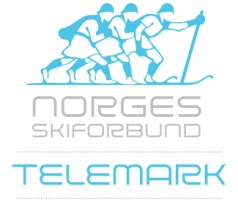 HabilitetsvurderingDet er flere i TK som har aktive utøvere som enten er på lag eller er aktuelle for uttak til WC (BN, BR og RB). Det er derfor viktig at vi har et ryddig og etterrettelig forhold til habilitet.

Saker, og hvem har meldt seg inhabile:
Sak 1 – RB melder seg inhabil til saken gjeldende kompensasjon for TK-leder
Ingen øvrige saker der noen er inhabile.Kort status ansvarsområderØkonomi/Administrasjon (KR)
- Hege F. Nerli (controller) tok en kjapp gjennomgang av budsjett, hvordan inntekter/kostnader føres.
- Totalt sett ligger vi på budsjett i forhold til kostnader så langt i år.
- En innbetaling fra TUF er ført feil, så resultatet fra 2017 vil ikke se like fint ut som det gjorde. Det er ca. 1 million som vil komme i minus.
- Egenkapitalen er på 3,1 millioner – dette vil tære litt mer på denne.
- Post 2 er midler vi får fra NSF til administrativt, post 3 fås fra NIF og er øremerket bredde.
- Det må hele tiden tas en avveining på hvilke midler som brukes til hva
- Post 3-midler skal vi få mer klarhet i hvilke krav som stilles til bruk. Fastsatt er at disse midlene ikke kan brukes på renn/konkurranser m.m. KR får mer klarhet i dette over sommeren, og videreformidler.
- KR jobber 70% og tilstreber og være på plass noen timer daglig på Ullevål. Markedsarbeid (POT)Vi har kun en sponsor igjen for kommende sesong, TUX.Det er flere samarbeidsavtaler på utstyr.Det jobbes med en klesavtale, og vi er i dialog med et par aktuelle aktører, hvorav en potensielt kan føre til noe konkret.RB: Vi klarer oss et par år uten ny hovedsponsor, men det må jobbes aktivt med nye. Noe hjelp får vi sentralt, men det er i stor grad opp til oss å jobbe med dette. Det må lages en plan for dette arbeidet.Kompetanseutvikling (POT) Samle trenere til et trenerseminar, og sørge for kompetansedeling og at det trekkes i samme retning. Lage en mal og struktur for hvordan utviklingen bør gå.Breddeidrett (POT)Satsningsgruppen under Arnstein fungerer veldig bra. Det er foreslått å opprette en «Satsningsgruppe Vest» under ledelse av Lars Ove. På denne måten minske reisebelastning på utøvere.Eliteidrett (POT)Landslaget har hatt en samling så langt, 7 personer etter at Ådne trakk seg grunnet studier.Samlinger fremover vil planlegges fortløpende i henhold til budsjett.Felles treningsplaner er under utarbeidelse med hjelp av Arnstein.Politikk/Internasjonalt arbeid (RB/BG)FIS har innstilt Telemark som OL-gren.BG jobber aktivt for å fremme dette for IOC i Norge, slik at dette fremmes positivt for IOC.Kina-arbeidet er viktig i denne prosessen. Avgjørelsen vil falle 17. og 18. juli 2018.BG er kontaktperson for utøvergruppen i FISBG jobber videre med synlighet på FIS’ hjemmesider.Sak 26 - 2016-2018 Breddesamling høstferien 2018Påmelding er live, og link er sendt ut til kretser, delt på hjemmeside og facebook.Det er satt opp et arbeidsmøte mellom KR, POT, Lars Ove og Arnstein den andre uken i august for å se på gjennomføring av samlingen, hvem som er med av ledere, samt budsjett etc.Sak 1 – 2018-2020 Orientering om utlegg, reiseregninger, lønn, m.m.Kompensasjon til TK-leder.RB går ut av rommet.Det er vedtatt at det kan gis opptil 0,5 G i skistyret. TK vedtar enstemmig å kompensere komiteleder RB med NOK 40000,-.Kompensasjon for reisekostnader TK-medlemmer.Kan få dekket mat og reisekostnader.Bruk av Visma.Medlemmer av TK skal opprette bruker i Visma, og levere utlegg og reiseregninger her. KR sender ut mail med info om dette.Sak 2 – 2018-2020 Prioritering av oppgaver og ansvarsfordeling i TKGjennomgang av ulike ansvarsområder og de forslag som er satt opp av valgkomiteen. Hvilke personer TK skal knytte til seg for hjelp, og eventuelt i form av formelle avtaler.Hva som sees på som prioriterte oppgaver i tiden fremoverLar ansvarsområdene få «gro» hos hver enkelt gjennom sommeren, og legge frem dette som sak på neste TK-møte.RB tar ansvar som leder, økonomi, personellansvarBL tar ansvar for marked, sponsor, informasjonsflytGSV tar ansvar for SoMeAME tar ansvar for Bredde- og rekrutteringBR tar ansvar for arrangement, NC-utviklingPSG tar ansvar for arrangement, sponsorSak 3 – 2018-2020 Samarbeid mellom TK og FIS-representantBirger Goberg er Norges representant i FIS Telemark Committee. Norge er en av de viktigste og mest aktive bidragsyterne i FIS (står bak bl. a. OL-søknaden og Kina-samarbeidet). Det er viktig at vi har god kommunikasjon mellom TK og FIS.Ansvaret til FIS-representanten er:Møte på alle telemarkkomitemøter i FIS telemarkSkrive rapport til arrangementsavdelingen i NSFRapportere til TKVære tilstede på alle telemark WC-renn i NorgeTK mener det viktig at dette samarbeidet, og arbeidet til FIS-representanten opprettholdes. 
TK vedtar å støtte FIS-representant med reisekostnader, kost og losji der dette er avtalt. TK ønsker også da å stille enkelte krav der dette er hensiktsmessig.Sak 4 – 2018-2020 Fysioterapeut og lege til landslaget 2018-19POT og KR har vært i dialog med Ola Rønsen, medisinsk sjef i NSF, angående et samarbeid mellom Telemark og Freeski på fysioterapeut/lege for landslaget. Freeski er positive til å dele kostnadene dette medfører. KR sjekker med Ola Rønsen hvilke konkrete kostnader dette vil medføre, hva denne avtalen innebærer kontra å tegne en privat helseforsikring/utøverens lisens og reiseforsikring.
Hva ligger i avtalen?TK avventer denne, og tar opp saken igjen etter å ha fått ytterligere informasjon innen neste TK-møte.EventueltNeste møte/møteplanTilstede:Medlemmer av Telemarkskomiteen:Rolf Bryn (BR), Berit Nygaard (BN), Bjarne Ringstad (BR), Anne-Marit Enger (AME), Gunnhild Sofie Vangsnes (GSV), Per Ståle Grude (PSG) – via telefonSportssjef Per Olav Tangen (POT), Sportskonsulent Kine Rydje (KR)Hege Felumb Nerli (controller) innom for å melde om økonomiOrganisator/referent:KRDato/tidspunkt27.06.18, 14.00 – 17.45Sted:NSFs lokaler Ullevål Stadion + telefonTema:TK-møte nr. 1 2018-2020Dato og tidMøteMøteform1. september, 10.00 – 15.00TK-møteFysisk, Ullevål Stadion21. september, 15.00 – 20.00++Styre- og komiteseminarFysisk – sted kommer22. september, 09.00 – 15.00TK-møteFysisk – se over19. – 21. oktoberHøstmøte. Fysisk – sted kommer.15. november, 20.00 – 22.00TK-møteTelefon13. desember, 20.00 – 22.00TK-møteTelefon